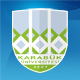 KARABÜK ÜNİVERSİTESİGÖREV TANIMIDoküman NoGT -…KARABÜK ÜNİVERSİTESİGÖREV TANIMIYayın Tarihi09.09.2015KARABÜK ÜNİVERSİTESİGÖREV TANIMIRev. No/Tarih03/09.09.2015KARABÜK ÜNİVERSİTESİGÖREV TANIMISayfa No1 ÜNVANI (Adı-Soyadı): Bilgisayar İşletmeni (Aybike DEVECİ)SORUMLULUK ALANI: İdari İşlerORGANİZASYONDAKİ YERİ:Rektör, Rektör Yardımcıları, Genel Sekreter, Genel Sekreter Yardımcılarına ve Daire Başkanına karşı sorumludur.VEKİLİ: İsmihan AYAZ           GÖREV VE YETKİLERİ:            Görevleri:Resmi yazışma işlemleri ve personel işlerini yürütmek.Kalite Yönetimi çalışmalarını yürütmek.Stratejik planlama ve iç kontrol işlemlerini yürütmek.Sekreterya iş ve işlemlerini yürütmek.Evrak kayıt iş ve işlemlerini yürütmek.Resmi maili takip etmek ve üst yöneticiyi bilgilendirmek.Resmi gazeteyi her gün takip etmek ve üst yöneticiyi bilgilendirmek.8)  Başkanın verdiği bütün iş ve işlemlerden sorumludur.          Yetkileri:İdari hizmetler ve bilgi hizmetleri ile ilgili çalışmaların yürütülmesinde yetkilidir.